 			                     M & C Committee Meeting Agenda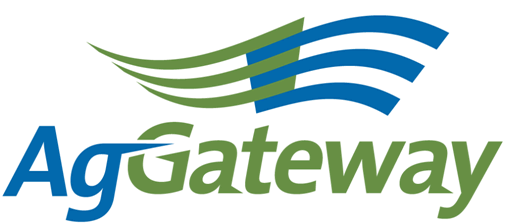 Note Taker Schedule:Newsletter Article Due Dates:Contact: M&C Committee Chair  Nancy Appelquist   845 544-1985  Nappelquist@entira.netM&C Committee Vice Chair  Andriana Doukas  559 492-5510 andriana@agrian.com   Attendees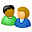 Contact: M&C Committee Chair  Nancy Appelquist   845 544-1985  Nappelquist@entira.netM&C Committee Vice Chair  Andriana Doukas  559 492-5510 andriana@agrian.com   AttendeesContact: M&C Committee Chair  Nancy Appelquist   845 544-1985  Nappelquist@entira.netM&C Committee Vice Chair  Andriana Doukas  559 492-5510 andriana@agrian.com   Attendees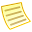 MinutesMinutesTopicTopicTopic LeaderTopic LeaderTopic LeaderNotesNotesMeeting MinutesMeeting MinutesNancy AppelquistNancy AppelquistNancy AppelquistLorie GassoLorie GassoLorie GassoAgGateway Antitrust PolicyAgGateway Antitrust PolicyNancy AppelquistNancy AppelquistNancy AppelquistApproval of Prior Meeting Minutes from Annual ConferenceApproval of Prior Meeting Minutes from Annual ConferenceNancy AppelquistNancy AppelquistNancy AppelquistReview Action Items from last meetingReview Action Items from last meetingNancy AppelquistNancy AppelquistNancy AppelquistNewsletter Planning - currentNewsletter Planning - currentNancy AppelquistNancy AppelquistNancy AppelquistNewsletter Planning - nextNewsletter Planning - nextNancy AppelquistNancy AppelquistNancy AppelquistOn Boarding On Boarding Susan RulandSusan RulandSusan RulandMarketing CalendarMarketing CalendarMarcia RhodusMarcia RhodusMarcia RhodusAgGateway Communications & MarketingAgGateway Communications & MarketingSusan RulandSusan RulandSusan RulandReview future plans for MCC committeeReview 2013 communications planReview future plans for MCC committeeReview 2013 communications planReview future plans for MCC committeeReview 2013 communications planReview Current Council Sell SheetsReview Current Council Sell SheetsSusan RulandSusan RulandSusan RulandBranding GuidelinesBranding GuidelinesSusan RulandSusan RulandSusan RulandWebsite ReviewWebsite ReviewDave CraftDave CraftDave CraftNew BusinessNew BusinessNancy Appelquist Nancy Appelquist Nancy Appelquist 2013 Objectives2013 Objectives2013 ObjectivesReview New Action ItemsReview New Action ItemsNancy AppelquistNancy AppelquistNancy AppelquistUpcoming MeetingsUpcoming MeetingsNote TakerNote TakerNote TakerNext meeting 3/1/2013   11:00 PM EDT (10:00 CT, 9:00 MT, 8:00 PT)Next meeting 3/1/2013   11:00 PM EDT (10:00 CT, 9:00 MT, 8:00 PT)Next meeting 3/1/2013   11:00 PM EDT (10:00 CT, 9:00 MT, 8:00 PT)Active Action Items List as of 01/11/2013Active Action Items List as of 01/11/2013Active Action Items List as of 01/11/2013AccountableAction Status SusanReviewing/editing council sell sheets and will provide feedback at the next meeting. Assigned at 1/11 meetingWendyFollow-up with Dave Craft regarding Branding Guidelines & Applied Standards logo usage.Assigned at 1/11 meetingWendyProvide an update on the membership drive to Nancy for the newsletter.Assigned at 1/11 meetingNancySend out a reminder to the authors for the newsletter.Assigned at 1/11 meetingCompletedNancyProvide Wendy a schedule list of council authors for the newsletter to be presented at the Board meetingAssigned at 1/11 meetingCompletedWendyWork with Meri to ensure council/committee chairs are listed correctly on the websiteAssigned at 1/11 meetingAndrianaSend invite to Wendy for the scheduled Onboarding conference call with SusanAssigned at 1/11 meetingMeeting DateNote Taker11-JanAndriana1-FebLori1-MarVictoria5-AprMarcia4-MayJessica7-JunMeri12-JulSara2-AugSusan6-SepDave4-OctAndriana1-NovLori6-DecVictoriaArticle Due DateNewsletter Published18-JanJanuary/ Feb15-FebMarch15-MarApril19-AprMay18-MayJune21-JunJuly26-JulAugust16-AugSeptember20-SepOctober18-OctNovember15-NovDecember17-JanJanuary/ Feb